CURRICULUM VITAEHALIL IBRAHIM ARPA, PhD.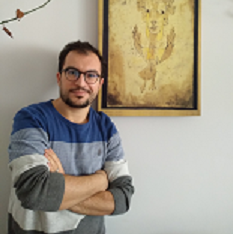 Office: Cankiri Karatekin University, Faculty of Letters, Department of English Language and Literature, Uluyazi Campus, 18100, Cankiri/Turkey.Phone: +90 376 218 95 50-7592E-mail: hibrahimarpa@gmail.comEDUCATIONB.A. Cumhuriyet University, Department of English Language and Literature, 2008-2013, Sivas/Turkey.Exchange Student. University of Bayreuth, Department of English and American Studies, 2011-2012, Bayreuth/Germany.M.A. Yuzuncu Yil University& Bingöl University, Department of English Language and Literature, 2013-2016, Van-Bingöl/Turkey on “Orientalism in Tamburlaine the Great and Anglo-Ottoman Relations in Elizabethan Era”.Ph.D. Karabük University, Department of English Language and Literature, 2016-2021, Karabük/Turkey on “A Neocolonial Reading of J. M. Coetzee’s Waiting for the Barbarians and Disgrace.”WORK EXPERIENCEResearch Assistant, Cankiri Karatekin University, Faculty of Letters, Department of English Language and Literature, 2013-…, Çankırı/Turkey.Sworn/Certified Translator, 2019-…, Çankırı/Turkey.PUBLICATIONSARTICLES:In MLA and TR DIZIN Indexed JournalsArpa, H . (2017). Subversion of Heart of Darkness’s Oriental Discourses by Season of Migration to the North. Gaziantep University Journal of Social Sciences, 16 (3), 760-773. DOI: 10.21547/jss.291247 Arpa, H. İ. (2021). Reading Asaf Halet and Wilfred Owen comparatively. Afyon Kocatepe Üniversitesi Sosyal Bilimler Dergisi, 23(4), 1242-1254. doi.org/10.32709/akusosbil.878506In MLA Indexed JournalsArpa, H . (2018). M. Nourbese Philip and Problem of Mother Tongue. The Journal of International Social Research, 58 (11): 5-12. doi.org/10.17719/jisr.2018.2512In TR DIZIN and EBSCO Indexed JournalsArpa, H. (2017). Role of Television in Consumer Society: Night Train and About A Boy. Cumhuriyet University Journal of Social Sciences, 41(2): 189-214. Unpublished/About to Be Published ArticlesArpa, H. (2019). Hangi Teori, Hangi Eleştiri? (Unpublished Article).Arpa, H. (2020). Organic Answers to Mda’s ‘But What Alternative Do We Offer?’ (Publication Process Continues).Arpa, H. (2021). History and Postcolonialism (Publication Process Continues).BOOK CHAPTERSArpa, H. (2021). Batı’ya Çıkış ve Göç. In The Different Approaches of Academic Disciplines to the Phenomenon of Migration, M. Bulut, C. A. Sugiyama and K. Şahin (Eds.). Ankara: Bilgin Kültür Sanat.Arpa, H. (2022). Postmodernism or Postmodernity? (Forthcoming).Arpa, H. (2022). Postcolonial Toolbox. (Forthcoming).PROCEEDINGSHomeArpa, H. (2017). M. Nourbese Philip and Linguistic Memory. V. International Western Cultural and Literary Studies Symposium on Memory (BAKEA). Sivas, Cumhuriyet University. Arpa, H. (2018). Lisans Düzeyinde Edebiyat Teorisi Öğretimi. II. International Black Sea Conference on Language and Language Education. Sinop, Sinop University. Arpa,  H. (2019). An Ethical Reading of ‘The Parable of the Old Man and the Young.’ 6. International Symposium on Philology. Antalya, Alaaddin Keykubat University. Arpa, H. (2021). Exit West and Immigration. International Migration Studies Congress. Ankara, Ankara University. Arpa, H. (2021). The Talisman and The Book of Salaadin. 14. IDEA Conference. Trabzon, KTU. AbroadArpa, H. (2022). Is Postcolonialism Alive? 31st Annual British Commonwealth and Postcolonial Studies Conference. Georgia Southern University, Georgia: U.S. Virtual. Arpa, H. (2022). Suffering from Civil War and Its Vicious Cycle in Age of Iron. ESSE-16 Conference. Johannes Gutenberg University, Mainz: Germany.INVITED SPEAKERArpa, H. (2022). Neocolonialism. New Voices in Postcolonial Studies: NVPoCo Monthly Sessions. England: Virtual.Arpa, H. (2022). Şarkiyatlıçığın Bugünü. Türkiyat Enstitüsü, Çankırı Karatekin Üniversitesi: Çankırı.CITATIONSHusain, S. A. (2020). Uncovering Identity Complication in Season of Migration to the North a Novel by Tayeb Salih. Polytechnic Journal of Humanities and Social Sciences, 1(1), 33-37.Krunz, I. F. and Neimneh, S. (2021). The Return of the Primal Father: A Comparative Freudian Reading of Two Novels. Comparative Literary Studies, 21(2), 147-164. doi: 10.33806/ijaes2000.21.2.8Kılıç, M. (2020). Afrika Edebiyatında Postkolonyalizmin Sudan Örneği: Tayyib Sâlih’in Kuzeye Göç Mevsimi Romanı (MA Thesis, Ankara Yıldırım Beyazıt Üniversitesi Sosyal Bilimleri Enstitüsü).GIVEN COURSESOccupational Foreign Language I- Karatekin University, Faculty of Letters, Turkish Language and Literature. 2021-2022, Fall.Occupational Foreign Language II- Karatekin University, Faculty of Letters, Turkish Language and Literature. 2021-2022, Spring.EDITORSHIPEditor in Cankiri Karatekin University Journal of Turcology Studies since 2021.RESEARCH INTERESTSColonialism, Postcolonialism, Neocolonialism, Orientalism, Occidentalism, Literary Theory and Criticism, Cultural Studies, Modernism, Post-modernism, Anglo-Ottoman Relations, Elizabethan Theatre, Novel Genre, Philosophy of History, Civilization Studies.PROJECTCurrently working on a book project called Can Postcolonialism Breathe? that focuses on the present condition of postcolonial theory.